SECRETARIADO ECOSOCC7º Piso Novo Complexo GovernamentalLusaca, Zâmbia PERÍODO DE CANDIDATURA: 1 DE ABRIL A 30 DE JUNHO DE 2022DOCUMENTOS OBRIGATÓRIOS PARA APRESENTAÇÃO JUNTAMENTE COM A CANDIDATURAO formulário de candidatura preenchido e assinado deve ser acompanhado dos documentos a seguir enumeradosApenas as candidaturas devidamente preenchidas serão tidas em consideração. Por favor, não deixe nenhuma pergunta sem resposta; escreva "não aplicável" se for o caso. Por favor, seja tão sucinto quanto possível.Todos os documentos devem ser devidamente certificados pelas Autoridades Reguladoras Governamentais competentes; o ECOSOCC reserva-se o direito de verificar/autenticar todos os documentos como considerar apropriadoO formulário de candidatura deve ser assinado pelo chefe da organização ou por um membro autorizado do Conselho Executivo.INFORMAÇÃO ORIENTADORA PARA O PREENCHIMENTO DO FORMULÁRIO DE CANDIDATURAA, CATEGORIZAÇÃO DAS OSCsREQUISITOS ESPECIAIS PARA ORGANIZAÇÕES REGIONAIS E CONTINENTAIS As organizações regionais e continentais são obrigadas a apresentar provas de actividades que se realizem ou estejam em funcionamento em pelo menos três (3) Estados Membros da União. A este respeito, os seguintes factores, sem a eles se limitar, serão tidos em conta na verificação e avaliação da candidatura: A Constituição da organização.Os relatórios de auditoria e as demonstrações financeiras que indicarão os meios financeiros da Organização e as actividades realizadas noutros países e a frequência dessas actividades.Os Escritórios ou filiais noutros países.A diversidade da composição do Conselho Executivo/de Gestão.C. REQUISITOS DE ELEGIBILIDADE PARA SER MEMBRO Os requisitos de elegibilidade (de acordo com o Artigo 6 dos Estatutos do ECOSOCC) a serem cumpridos pelas OSCs que desejam se tornar membros são os seguintes: Ser uma OSC nacional, regional, continental ou da diáspora africana, sem restrições para empreender actividades regionais ou internacionais. Ter objectivos e princípios que sejam coerentes com os princípios e objectivos da União, tal como estabelecidos nos artigos 3º e 4º do Acto Constitutivo.Registo e estatuto: a) Estar registado num Estado Membro da União e/ou; b) Satisfazer as condições gerais de elegibilidade para a concessão do estatuto de Observador a organizações não governamentais; c) Apresentar um mínimo de três (3) anos de prova de registo como OSC africana ou na diáspora africana antes da data de apresentação da candidatura, incluindo prova de operações para esses anos. Fornecer declarações anuais de auditoria feita por uma empresa de auditoria independente. Apresentar prova de que a propriedade e gestão da OSC é composta por não menos de cinquenta (50%) de africanos ou da diáspora africana.Os recursos básicos de tal Organização serão substancialmente, pelo menos cinquenta por cento (50%), derivados das contribuições dos membros da Organização. Sempre que tenham sido recebidas contribuições voluntárias externas, os seus montantes e doadores devem ser fielmente revelados na candidatura a membro. Qualquer apoio financeiro ou outro apoio ou contribuição, directa ou indirecta, de um governo à Organização deverá ser declarado e integralmente registado nos registos financeiros da Organização.Fornecer informações sobre fontes de financiamento nos três (3) anos anteriores. Para as OSCs regionais e continentais, apresentar provas de actividades que se realizem ou estejam operacionais em pelo menos três (3) Estados Membros da União. As OSCs que discriminam com base na religião, género, tribo, etnia, raça ou base política são impedidas de se fazer representar no ECOSOCC; Adesão a um Código de Ética e Conduta para as organizações da sociedade civil filiadas ou que trabalham com a União. D. REPRESENTANTES DESIGNADOS E SUPLENTESPor favor, orientem-se pelo seguinte durante a apresentação das vossas candidaturasArtigo 4 (a) dos Estatutos do ECOSOCC  As eleições dos membros do ECOSOCC a nível do Estado Membro, regional, continental e da diáspora assegurarão cinquenta por cento (50%) da igualdade de género, desde que cinquenta por cento (50%) dos representantes dos membros seja constituído por jovens com idades compreendidas entre os 18 e os 35 anos".Os representantes designados e suplentes devem possuir cidadania africana e residir em qualquer Estado Membro da UAE. FORMATO E CALENDÁRIO DAS ELEIÇÕESAs eleições dos membros para a quarta Assembleia Geral permanente do ECOSOCC serão realizadas através de meios virtuais (online).SECÇÃO I 					   NOME & INFORMAÇÃO DE CONTACTOESTADO DO REGISTOSECÇÃO II					          INFORMAÇÃO SOBRE A ORGANIZAÇÃOSECÇÃO III   	                                      REPRESENTANTES OFICIAISAntecedentes e dados de contacto do representante designado e do representante suplente da organização.SECÇÃO IV		                         ÁREAS TEMÁTICAS DE INTERVENÇÃOClassifique as 3 principais áreas temáticas de intervenção (por ordem de prioridade) da sua organização SECÇÃO V 	                FONTE DE FINANCIAMENTO E DESPESASResumir a fonte de financiamento e as despesas do último ano civil ou fiscal (de acordo com a ficha financeira auditada) da sua organização utilizando o seguinte quadro:PARTE VI								         DECLARAÇÃODeclaro por este meio que todas as declarações feitas acima são correctas, tanto quanto é do meu conhecimento.Assinatura		:Nome e cargo	:Data			:A candidatura devidamente preenchida e assinada deve ser enviada por correio electrónico para: elections.ecosocc@africa-union.orgNota:Todos os anexos devem ser devidamente nomeados e anexados como pasta(s) zipada(s)O Assunto das Candidaturas deve ser o seguinte:[Nome da Organização] Candidatura para a 4ª Assembleia Geral do ECOSOCC 4th UNIÃO AFRICANA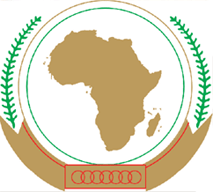 UNION AFRICAINE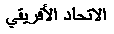 Conselho Económico, Social e CulturalECOSOCCUNIÃO AFRICANAConseil Economique, Social et Culturel ECOSOCCللمجلس الاقتصادي والاجتماعي والثقافي             للاتحاد الأفريقي                Conselho Económico, Social ECultural Da União AfricanaAPENAS PARA USO ADMINISTRATIVOAPENAS PARA USO ADMINISTRATIVOAPENAS PARA USO ADMINISTRATIVOData de RecepçãoOBSERVAÇÕESTipo de OrganizaçãoNacional   RegionalContinental FASES DE VERIFICAÇÃO E AVALIAÇÃOFASES DE VERIFICAÇÃO E AVALIAÇÃOFASES DE VERIFICAÇÃO E AVALIAÇÃOVerificação geral de conformidade(Secretariado)Rastreio/Avaliação(Comité de Credenciais)KYC/ Diligência Devida (Due Diligence)( OIO & OLC)SECÇÃODOCUMENTOS NECESSÁRIOSAPENAS PARA USO ADMINISTRATIVOICópia de certificado ou de registo com um mínimo de três (3) anos de prova de registo antes da data de apresentação da candidatura, IIComprovativo de operações nos últimos três anosIIICópia da Constituição/Carta ou dos Estatutos da sua organização.IVLista certificada dos Membros Actuais do Comité Executivo/Membros do Conselho de Administração, incluindo nacionalidades e endereços permanentes VDados Biográficos/ CV dos Representantes Designados e SuplentesVIÚltimas Publicações/Relatórios VIIInformação sobre fontes de financiamento nos três anos anteriores (Demonstrações Financeiras)Cópia das declarações anuais de auditoria feita por uma empresa de auditoria independente durante os três anos anteriores. Fornecer detalhes de contacto (endereço físico, número de telefone, endereço de e-mail e website)*Os relatórios de auditoria devem ser assinados e carimbados pela empresa de auditoria independenteNÍVELDESCRIÇÃONACIONALOrganização registada num Estado-Membro da União / que opera no território do referido paísREGIONALOrganizações registadas que envolvam ou estejam operacionais em pelo menos três Estados Membros da União / dentro de uma região específica: Norte, Leste, Oeste, Centro ou SulCONTINENTALOrganizações registadas que envolvam ou estejam operacionais a nível continental, em mais de duas RegiõesSNActividadePrazo1Notificação de candidatura bem-sucedidaMeados de Setembro de 2022 o mais tardar2Exercício(s) de Simulação - Sistema de Votação OnlineMeados até ao final de Setembro de 20223Eleições escalonadas (Nível de Estado Membro, Regional e Continental)Outubro de 20224Constituição da 4ª Assembleia Geral Permanente 05-09 Dezembro de 2022Nome da OrganizaçãoNome da OrganizaçãoSiglas (se houver)Siglas (se houver)Tipo de OrganizaçãoTipo de Organização(NACIONAL/REGIONAL/CONTINENTAL)Fornecer detalhes adicionais se Regional/ContinentalEndereço postalNúmero de telefone do escritórioCódigo do país : Número :Número de faxEmail do escritórioNome(s) nas Redes SociaisWebsitePaís de RegistoAutoridade/(es) onde a Organização está registadaNúmero de registoData de registoaVisão e Declaração de Missão da OrganizaçãobMetas e Objectivos cPrioridades programáticas alinhadas com a Agenda 2063 (fornecer detalhes)dA sua Organização tem pelo menos 50% de propriedade/gestão africana?eComo categorizaria a sua organização:  Grupo social, grupo profissional, organização não governamental (ONG), organizações de base comunitária (OBC), organização de voluntariado ou organização cultural?fA sua organização é afiliada ou subsidiária de uma organização fora do continente? Em caso afirmativo, indique qual?gExiste alguma outra(s) organização(ões) filiada(s) à sua organização? Em caso afirmativo, forneça uma lista de filiada(s)hA organização cobra taxas de filiação? Em caso afirmativo, indicar o montante exacto. Indicar também o número de membros que pagam as quotas anuais à organização.FIELDREPRESENTANTE DESIGNADOREPRESENTANTE SUPLENTENome completoIdade/Data Nasc.GéneroOcupação/DesignaçãoQualificações académicas mais elevadasEndereço de correio electrónicoNúmero de telefone (incluindo o código do país)Número do WhatsApp(Opcional)Indicar se o representante designado da organização já representou esta organização ou outra OSC membro do ECOSOCC no passado, e em que períodoSNINTERVENÇÃO TEMÁTICASUB-AREASCLASSIFICAÇÃO1Agricultura, Desenvolvimento Rural, Economia Azul e Ambiente Sustentável Agricultura e Segurança AlimentarDesenvolvimento RuralAmbiente SustentávelAlterações ClimáticasAmbiente; Água e Recursos Naturais Desertificação2Desenvolvimento Económico, Comércio, Indústria, MineraçãoComércioIndústriaArtesanatoImigração Aduaneira MineraçãoAfCFTA3Educação, Ciência, Tecnologia e Inovação EducaçãoTICCapital HumanoInovaçãoCiência e TecnologiaEspaço4Infra-estruturas, Transportes e EnergiaEnergiaTransportesComunicaçõesInfra-estruturas Turismo5Assuntos Políticos, Paz e Segurança Gestão de ConflitosConstrução da PazPrevenção e Combate ao TerrorismoTráfico de drogas e armasReformas de segurançaDireitos Humanos Estado de DireitoGoverno Democrático e ConstitucionalBoa GovernaçãoInstituições EleitoraisAssuntos Humanitários6Saúde, Assuntos Humanitários e Desenvolvimento SocialSaúde Controlo de drogas População e MigraçãoTrabalho e EmpregoFamília e IdososOs Portadores de Deficiência Integração social7Mulheres e Desenvolvimento do GéneroCapacitação das mulheresCriançasIgualdade de género8Questões TransversaisVIH/SIDAResposta à COVID-19Cooperação InternacionalParceriasDiáspora9Desenvolvimento da JuventudeDesenvolvimento da JuventudeDesporto10Artes, Cultura e PatrimónioArtesCulturaPatrimónioFonte de financiamentoMoeda localEm dólares americanosTaxas de filiação/subscrição---Outras Contribuições dos Membros (Por favor especifique abaixo)--Financiamento de Governos(Por favor especifique abaixo)---Financiamento de Organizações Internacionais(Por favor especifique abaixo)--Financiamento do Sector Privado(Por favor especifique abaixo)-Financiamento de outras ONGs(Por favor especifique abaixo)-Rendimentos gerados através de contratos(Por favor especifique abaixo)--Outras fontes(por exemplo contribuições filantrópicas, vendas de publicações)--Total DespesaDespesa em moeda localDespesa em dólares americanosProjectos---Outras despesas---Despesa total